Тема выступления: Изучение детьми флоры и фауны Самарского  края через проектную деятельность  в процессе создания творческой работы. Участие в конкурсе «Моё любимое животное».Докладчик: учитель изобразительного искусства Фадеева Е.Г.В Концепции духовно-нравственного развития и воспитания личности гражданина России есть базовые национальные ценности в числе которых - природа – эволюция, родная земля, заповедная природа, планета Земля, экологическое сознание. Базовые национальные ценности лежат в основе целостного пространства духовно-нравственного развития и воспитания школьников, т. е. уклада школьной жизни, определяющего  урочную, внеурочную и внешкольную деятельность обучающихся.На своих занятиях  я уделяю много времени на знакомство детей с природой родного края. В современном мире стало нормой семейный отдых проводить за границей. Восхищаясь природой и красотами дальних стран, мы пренебрежительно относимся к своей родной природе, которая не чем не хуже, а даже лучше золотых пляжей и жарких тропиков. Моя задача как педагога обратить пристальное внимание детей на красоту родной природы через занятия изобразительным искусством. Помимо разных урочных и внеурочных форм занятий хочу поделиться своим опытом в сотрудничестве с  Самарским областным детским эколого-биологическим центром. Много лет я со своими учениками  принимаю участие в следующих конкурсах, предлагаемые этой организацией :Областной детский экологический форум "Зелёная планета" (региональный этап Всероссийского детского экологического форума "Зелёная планета")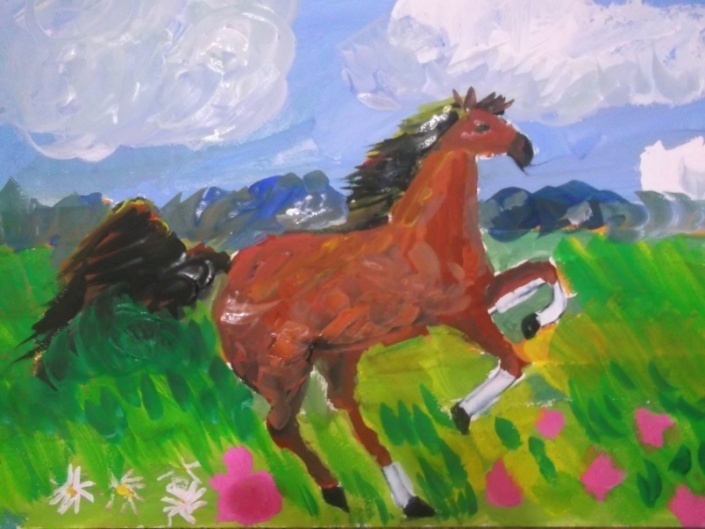 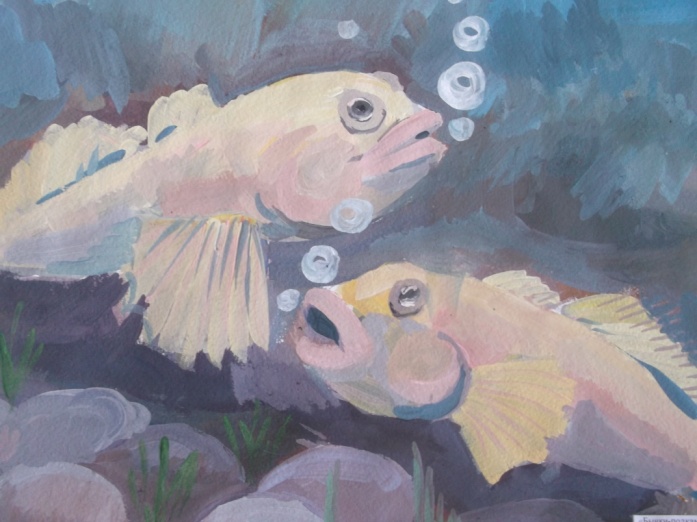 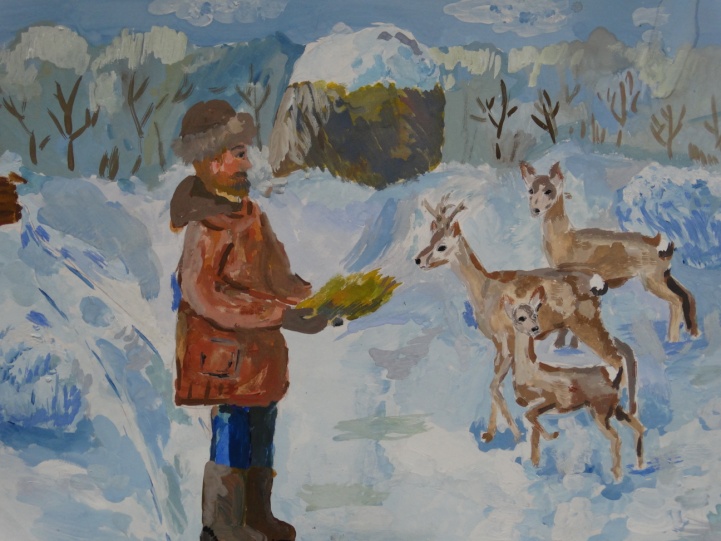 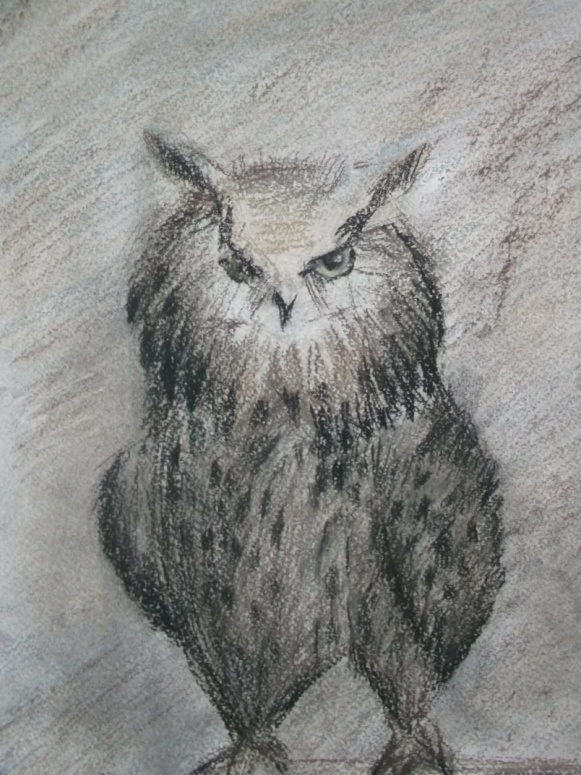 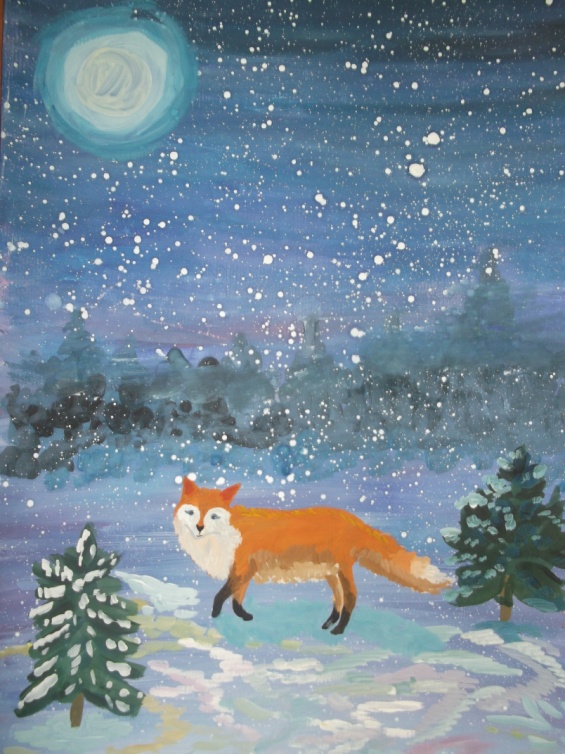 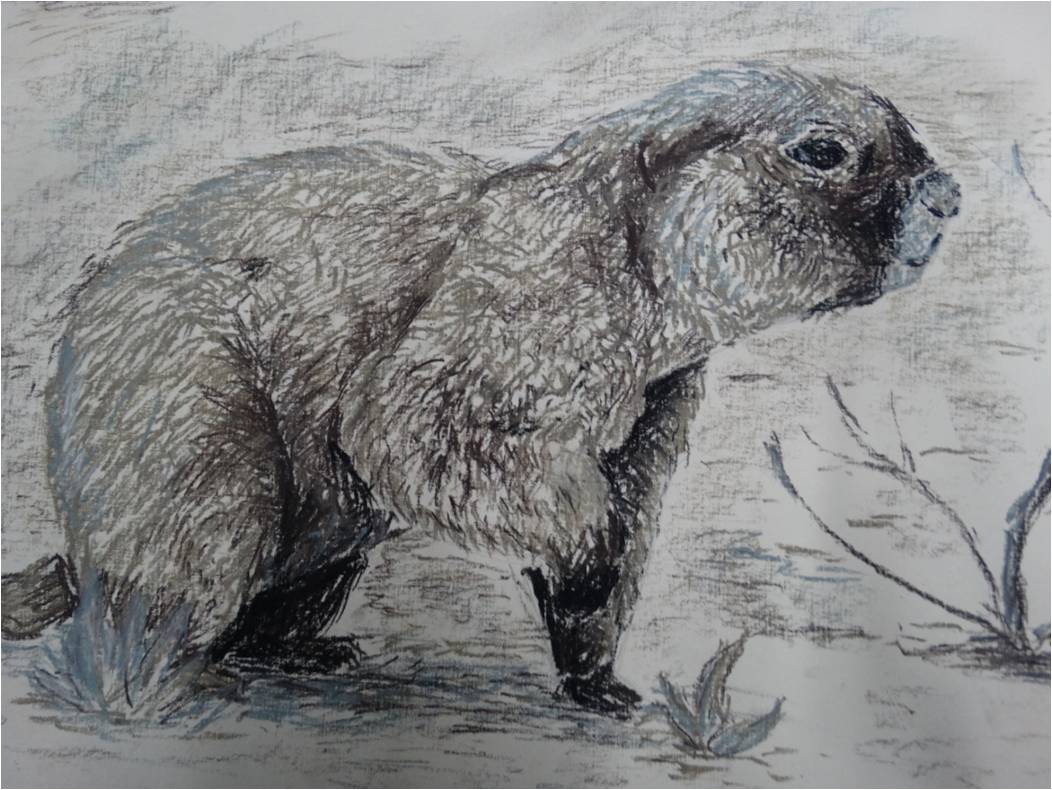 Областной конкурс детского рисунка "Мое любимое животное"Подготовка к таким конкурсам требует не только знания и умения в изобразительной деятельности, но и изучение флоры и фауны Самарской области, экологических проблем и пути их решения.Конкурс «Моё любимое животное» каждый год меняет тему для творческих работ. Например: птицы, пресмыкающиеся, земноводные, хищники, животные красной книги и т.п.. Каждый раз детям приходиться изучать новую информацию, что связано с родной природой, более плотно работать со справочным материалом, посещая библиотеки, используя интернет ресурсы. Я тоже с интересом узнаю много интересного в процессе  подготовки к конкурсу. Мне приходиться самой включаться в поисковую, подготовительную работу. Разрабатывать презентации с подборкой интересных фотографий и лаконичным текстом. Для детей становиться открытием, что Самарская земля богата растительным и животным миром. Конечно, на своих творческих занятия мы не забываем рассматривать иллюстрации известных и малоизвестных художников- анималистов. Когда ребёнок определился с темой, дальше идёт подготовка к выбору художественных техник и материалов. Здесь детям даётся большой простор для творчества. Это графика, живопись, граттаж, смешанная техника.Нестандартные художественные техники тоже приветствуются, если  в итоге образ животного остаётся узнаваем.Подготовка к конкурсу проходит в форме творческого проекта.  Установка современного образования на активизацию познавательных способностей детей, развитие их творческих способностей успешно вписывается в концепцию проектной деятельности. Следовательно, задача школы состоит в том, чтобы научить ребенка ориентироваться в быстро изменяющемся мире, уметь самостоятельно добывать информацию, рационально усваивать знания, т.е. научить учиться. Основная цель, которую преследует работа над проектом: научить самостоятельному достижению намеченной цели, а также конструированию полученных знаний, научить предвидеть проблемы, которые нужно решить.В современном обществе проектирование все шире применяется в разных сферах деятельности человека, таких как: архитектура и строительство, машиностроение, технологические процессы. Популярным становится создание проектов в области экологии, социальной жизни, в журналистике, на телевидении, в шоу-бизнесе, образовании и т.д. Это позволяет говорить о том, что проектирование имеет широкие возможности применения, обладает универсальным подходом к изучению явлений. Проектирование становится стилем жизни, поэтому термин и понятие «проектная деятельность» является поистине феноменом века. Таким образом, проектная деятельность предстает как образовательная тенденция будущего.Творческий проект предполагает максимально свободный и нетрадиционный подход к оформлению результатов. Это могут быть альманахи, театрализации, игры, сценарии, произведения изобразительного или декоративно-прикладного искусства, видеофильмы и т.д.Творческий проект – проект, центром которого является творческий продукт – результат самореализации участников проектной группы.Индивидуальный проект - творческий проект, выполняемый одним учащимся под руководством педагога.Среднесрочный проект – проект продолжительностью от одной недели До одного месяца. В нашем случае на выбор темы и реализацию проекта  в среднем уходит 1-1,5 месяца.По типу проекты, выполненные моими учениками  можно отнести к межпредметным. Как правило, такие проекты проводятся в рамках одного предмета.  Разумеется, работа над монопроектом предусматривает подчас применение знаний и из других областей для решения той или иной проблемы. Так как конкурс «Моё любимое животное» проводится на базе Самарского детского эколого-биологического центра, то надо понимать, без более глубокого изучения флоры и фауны родного края не обойтись.   Здесь требуются знания не толко  в изобразительной деятельности, но и начальные знания биологии, географии.Подобный проект также требует тщательной структуризации по занятиям с четким обозначением не только целей и задач проекта, но и тех знаний, умений, которые ученики предположительно должны приобрести в результате.В итоге мы с детьми ежегодно принимаем участие в конкурсах рисунков, организованные Эколого-биологическим центром. С каждым годом мы пополняем знания о природе родного края, делаем открытия, используем разнообразные художественные материалы, совершенствуемся в  мастерстве исполнения работ. Так же мы сотрудничаем с Жигулёвским государственным природным биосферным заповедником им. И.И. Спрыгина, где так же проводятся выставки на тему природы родного края.Такие конкурсы несут детям не только знания, положительные эстетические эмоции, но и воспитывают уважение и любовь к родной природе, заставляют ребят задуматься о экологических проблемах, существующих в Самарском регионе.Список интернет ресурсов:1. http://mosmetod.ru2. https://ru.wikipedia.org/wiki/Творчество3. http://unnat1928.ru/Приложение: Детские работы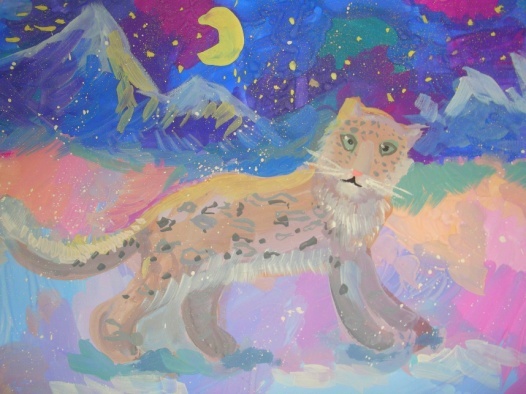 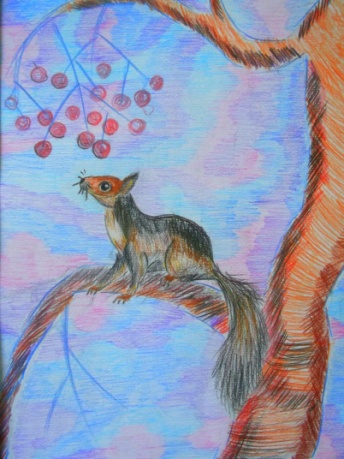 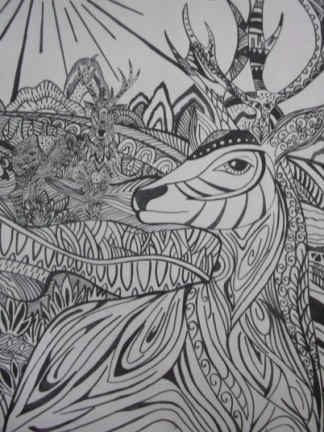 